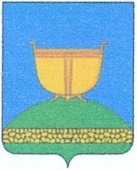 СОВЕТ ВЫСОКОГОРСКОГО
МУНИЦИПАЛЬНОГО РАЙОНА
РЕСПУБЛИКИ ТАТАРСТАНТАТАРСТАН РЕСПУБЛИКАСЫ
БИЕКТАУ МУНИЦИПАЛЬРАЙОН СОВЕТЫ   Кооперативная ул., 5, пос. ж/д станция Высокая Гора,	Кооперативная ур., 5, Биектау т/ю станциясе поселогы,    Высокогорский район, Республика Татарстан, 422700	Биектау районы, Татарстан Республикасы, 422700    Тел.: +7 (84365) 2-30-50, факс: 2-30-86, e-mail: biektau@tatar.ru, www.vysokaya-gora.tatarstan.ru                     РЕШЕНИЕ                                                                  КАРАР               27 декабря 2018 года                                                        № 276О работе контрольно-счетной палаты Высокогорского муниципального района за 2018 годЗаслушав и обсудив информацию председателя Контрольно-счетной палаты Высокогорского муниципального района Хайрутдинова Н.Ф. «О работе контрольно-счетной палаты Высокогорского муниципального района за 2018 год», Совет Высокогорского муниципального района отмечает, что Контрольно-счетная палата в своей деятельности руководствуется Федеральным законом от 7 февраля 2011 года № 6-ФЗ «Об общих принципах организации и деятельности контрольно-счетных органов субъектов Российской Федерации и муниципальных образований», Законом Республики Татарстан от 17 мая 2012 года № 21-ЗРТ «Об отдельных вопросах организации и деятельности контрольно-счетных органов муниципальных образований Республики Татарстан», Уставом муниципального образования «Высокогорский муниципальный район Республики Татарстан», Положением «О Контрольно-счетной палате Высокогорского муниципального района».За 2018 год проведено 38 контрольно-ревизионных мероприятий, подготовлены 26 экспертно-аналитических заключений на проекты нормативных правовых актов. Исходя из вышеизложенного, Совет Высокогорского муниципального районаРЕШИЛ:1.	Отчет о работе Контрольно-счетной палаты Высокогорского муниципального района за 2018 год принять к сведению.2.	Деятельность Контрольно-счетной палаты Высокогорского муниципального района за 2018 год признать удовлетворительной.3.	Поручить контрольно-счетной палате:3.1.	Продолжить работу, направленную на осуществление внешнего контроля за исполнением бюджета района и сельских поселений, контрольных функций по отдельным разделам и статьям бюджетов, контроля за соблюдением установленного порядка управления и распоряжения имуществом, находящимся в муниципальной собственности, экспертно-аналитической работы.3.2.	Постоянно проводить анализ нарушений установленных показателей, готовить и вносить в Совет Высокогорского муниципального района предложения по их устранению, а также совершенствованию нормативных актов, регулирующих бюджетный процесс в целом.4.	Опубликовать настоящее решение путем размещения на официальном сайте Высокогорского муниципального района в сети Интернет по веб-адресу: http://vysokaya-gora.tatarstan.ru.5.	Контроль за исполнением данного решения возложить на постоянную комиссию по бюджету, финансам и экономической политики Совета Высокогорского муниципального района.Председатель Совета,Глава муниципального района                                                                   Р.Г.Калимуллин             